I have read and understand the requirements of this course.  This course fulfills one of the requirements of my grad plan.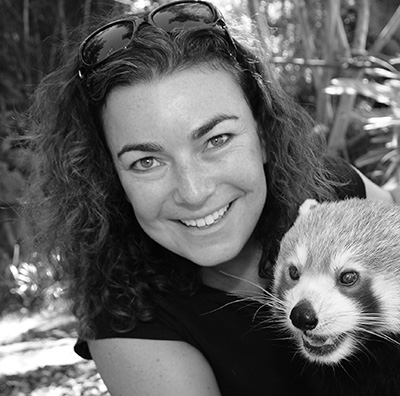 Social Justice 12 Course Plan 2021
Teacher: Alyssa ShoreSTUDENT:Social Justice 12 Course Plan 2021
Teacher: Alyssa ShoreDay & Time:Mon.  6:30-9:30pmMon.  6:30-9:30pmSocial Justice 12 Course Plan 2021
Teacher: Alyssa ShoreRoom:P25SectionW1Course Description:What is social justice? Social Justice is the assurance that the basic human rights of all people are upheld. You will examine social justice issues such as racism, homophobia, sexism, poverty, globalization and environmental degradation. This course will offer you the opportunity to look at the causes and consequences of oppression and injustice, both locally and globally. Challenge yourself to be an educated, fair and open-minded citizen who thinks globally and acts locally!Key Learning Outcomes:Students will meet the required learning outcomes for this course which include some of the following key learning outcomes: apply critical thinking skills to a range of social justice issues, situations, and topics analyze selected social justice issues from an ethical perspective assess how belief systems can affect perspectives and decisions in relation to social justice issues analyze causes & describe consequences of social injustice assess various methods and models of promoting social justice implement an appropriate plan for action on a selected local social justice issueResources:Class TEAMS page (Microsoft Teams)Moodle courseFacebook group: LEC Social Justice 12Other websites as directed by AlyssaClass handoutsAssessment:  Notebook/Journal: 10%Participation: 10%Assignments: 35%Projects/Papers/Presentations: 45%  Further details and due dates to be determined. There is no final exam for this course.A = 100-86%, B = 85-73%, C+ = 72-67%, C = 66-60%, C- = 59-50%, F = 49-0%Expectations & Responsibilities:You are expected to attend every class. If you must miss a class, you are responsible for making up the work. If you miss more than 2 classes, you may be withdrawn from the course. You are expected to participate in every class. This may also include online discussions & community involvement beyond the class times. As this is a blended class, there will be outside learning/assignments given and it is expected that these are done and prepared before the beginning of the following class time.You are expected to prepare for each class by doing the assigned work. Homework is to be handed in at the beginning of the class that it is due.You are expected to communicate with your teacher (preferably by email) if you have to miss a class. You are responsible for making up all work that you missed. If you miss a presentation, you may not be able to make it up unless you contact your teacher in advance to make alternate arrangements.Failure to meet the above mentioned expectations may result in withdrawal from the course.Teacher Contact Information:  If you are having any difficulties with the course, contact your teacher as follows:Teacher: Alyssa ShoreEmail:     ashore@sd35.bc.ca Website: sd35.yourmoodle.comPhone:   778.726.5373If you need additional support, check with your teacher for additional instructional timesAcceptable Use Policy:I understand the School District has an Acceptable Use Policy for technology and that I will be using technology for educational purposes. I also understand that due to the nature of some online technologies being hosted world-wide, it is possible that my Full Name, Student ID, School Name, email and classwork, may be stored on premises outside Canada. I am aware that in such cases, Privacy laws of the country hosting the data may apply. I consent to using such online technologies in the manner prescribed by School District #35. I have read and accept the Terms and Conditions of the policy posted at http://www.sd35.bc.ca/aup .I agree that school computers are for school use only and not for business use, illegal activity, nor are they for downloads.  Anything I do on a school computer is neither private nor confidential and can be tracked or traced.Wireless Access:Wireless Network:  SD35-VisitorsPassword: VisitorSD35Student’s Name (Please print) :Student’s Signature:Date: Phone Number:Email:Have you taken this course before? YesNo